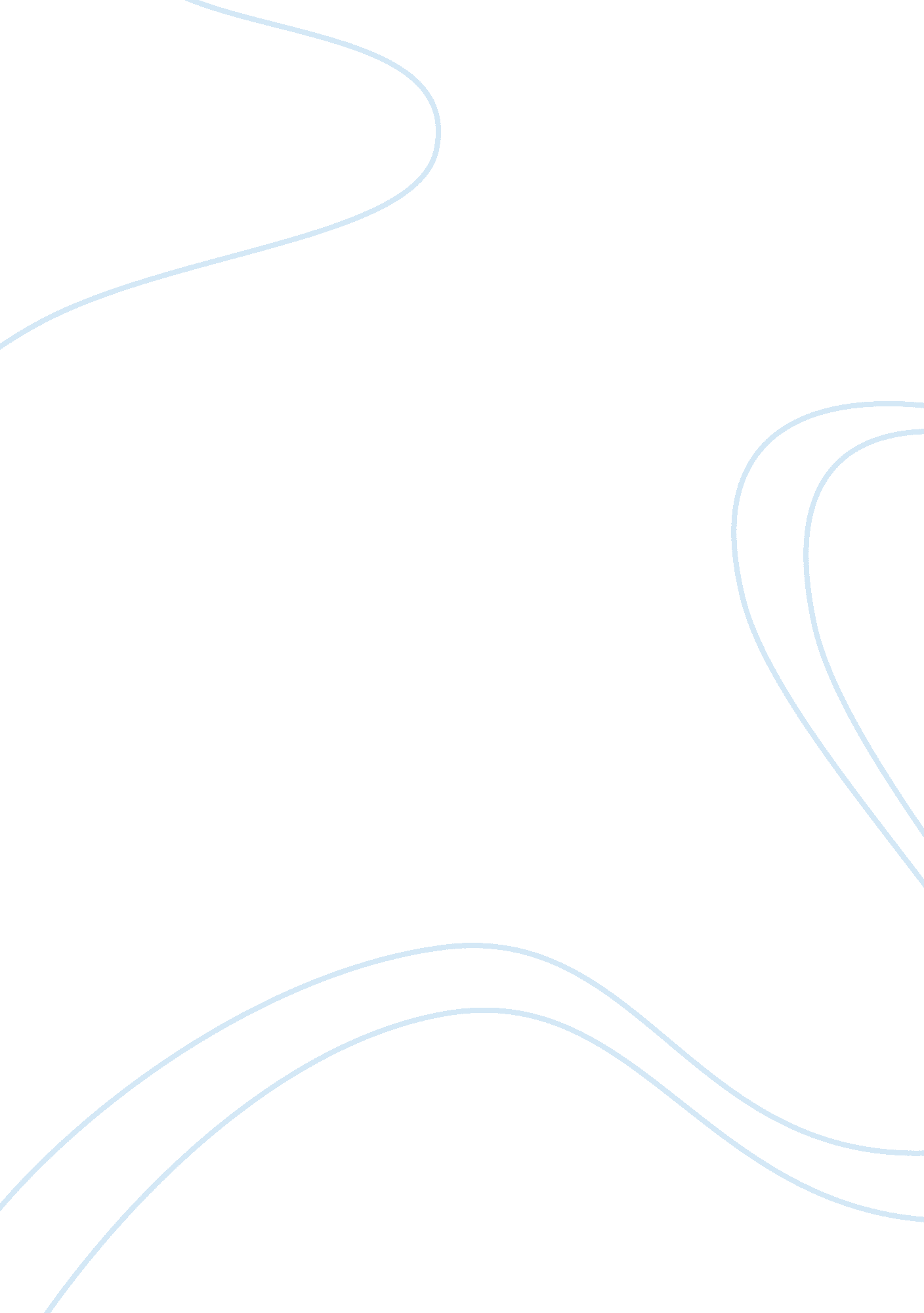 Dear journal essay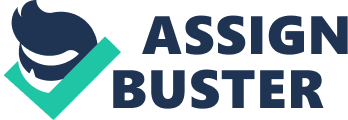 Dear Journal, I’m starting to get used to Canada. My condition now is so much betterthan before. I Richard Pierpoint is now a free black man. I was born in Africa, when I was 16 I was being taken away and a British officer bought me. I wasbeing named by my owner. I stood on British’s side and fought for them duringthe French-Indian war, and that was how I earn my freedom. I joined theButler’s ranger during the American revolution. They didn’t allow a lot of blackto join, and there always seen to have obstacles. As a reward for serving inbutler’s ranger I got 200 acres of land. My commanding officer gave me anextra 100 acres of land on top of the average 100 acres. I’m not quite beingaccepted by all, uncommon among all the white people. Despite this, I woulddo my best to serve this country, my new home. In Canada, I was part of the underground railroad. I plan to save my peoplefrom slavery. I am very proud to be a Canadian, where I can follow my dreamand where I can be a free man. Richard was a great man although he was black. Some people might not treathim as well as some others because he was different, he was black. But he wasas good as any. Knowing he fought war and are now serving Canada, mycountry as well, we should make him feel like his part of us. Just because he’s adifferent race he shouldn’t be discriminate by any others. 